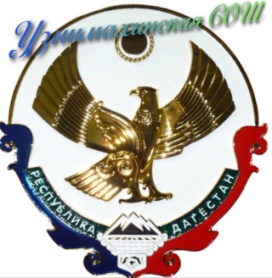 РЕСПУБЛИКА ДАГЕСТАНМУНИЦИПАЛЬНОЕ ОБРАЗОВАНИЕ «АКУШИНСКИЙ РАЙОН»МУНИЦИПАЛЬНОЕ КАЗЁННОЕ ОБЩЕОБРАЗОВАТЕЛЬНОЕ УЧРЕЖДЕНИЕ«УЗНИМАХИНСКАЯ СРЕДНЯЯ ОБЩЕОБРАЗОВАТЕЛЬНАЯ ШКОЛА»368291, Республика Дагестан, Акушинский район, с. Узнимахи dzava77@mail.ru 89285897818.                                                                                                                                               .                                                                                                                                                                                                                                                      П Л А Нмероприятий МБОУ «Узнимахинская СОШ»  по реализации«Комплексного плана противодействия идеологии терроризма 
на 2021-2022 г » №п/пНаименование мероприятияМеханизм реализацииИсполнителиСрок исполненияПрофилактическая работа с лицами, подверженными воздействию идеологии терроризма, а также подпавшими под ее влияниеПрофилактическая работа с лицами, подверженными воздействию идеологии терроризма, а также подпавшими под ее влияниеПрофилактическая работа с лицами, подверженными воздействию идеологии терроризма, а также подпавшими под ее влияниеПрофилактическая работа с лицами, подверженными воздействию идеологии терроризма, а также подпавшими под ее влияниеПрофилактическая работа с лицами, подверженными воздействию идеологии терроризма, а также подпавшими под ее влияние1.6.1.Неделя правового просвещения Круглый стол по повышению правовой грамотностиформированию правового сознания, профилактические индивидуальные беседы по правовой культуреОрганизация и проведение школьной олимпиады на знание Конституции Российской Федерации и Конституции Республики ДагестанОсвещение проводимых мероприятий в средствах массовой информацииУчитель истории Зам.дир по УВР Ибрагимова Б.ЯЗам.дир по ИКТ Гаджиева Д.Б1.6.2. Игра «Брейн-ринг» среди учащихсяОсвещение проводимых мероприятий в средствах массовой информацииЗам.дир.по ВР Караева А.Б         1.8. Проведение с учащимися, профилактических мероприятий в форме индивидуальных (групповых) бесед по формированию стойкого неприятия идеологии терроризма и привитию традиционных российских духовно-нравственных ценностей с привлечением к указанной работе представителей религиозных, общественных и спортивных организаций, психологов         1.8. Проведение с учащимися, профилактических мероприятий в форме индивидуальных (групповых) бесед по формированию стойкого неприятия идеологии терроризма и привитию традиционных российских духовно-нравственных ценностей с привлечением к указанной работе представителей религиозных, общественных и спортивных организаций, психологов         1.8. Проведение с учащимися, профилактических мероприятий в форме индивидуальных (групповых) бесед по формированию стойкого неприятия идеологии терроризма и привитию традиционных российских духовно-нравственных ценностей с привлечением к указанной работе представителей религиозных, общественных и спортивных организаций, психологов         1.8. Проведение с учащимися, профилактических мероприятий в форме индивидуальных (групповых) бесед по формированию стойкого неприятия идеологии терроризма и привитию традиционных российских духовно-нравственных ценностей с привлечением к указанной работе представителей религиозных, общественных и спортивных организаций, психологов         1.8. Проведение с учащимися, профилактических мероприятий в форме индивидуальных (групповых) бесед по формированию стойкого неприятия идеологии терроризма и привитию традиционных российских духовно-нравственных ценностей с привлечением к указанной работе представителей религиозных, общественных и спортивных организаций, психологов1.8.1.Профилактическое мероприятие в форме индивидуальных и групповых бесед в целях формирования стойкого неприятия идеологии терроризма и привития традиционных российских и дагестанских, в том числе исламских, духовно-нравственных ценностей.Индивидуальные и групповые беседы в целях формирования стойкого неприятия идеологии терроризма и привития традиционных российских и дагестанских, в том числе исламских, духовно-нравственных ценностей.Инспектор ПДН ОМВД РД Капитан полиции Даудов И.С1.8.2.Профилактическое мероприятие« Противодействия идеологии терроризма в РФ»Инспектор ПДН ОМВД РД Капитан полиции Даудов И.С2. Меры по формированию у населения антитеррористического сознания2. Меры по формированию у населения антитеррористического сознания2. Меры по формированию у населения антитеррористического сознания2. Меры по формированию у населения антитеррористического сознания2. Меры по формированию у населения антитеррористического сознания2.1. В целях развития у населения, прежде всего молодежи, активной гражданской позиции, направленной на неприятие идеологии терроризма, проводить общественно-политические, культурные и спортивные мероприятия, посвященные Дню солидарности в борьбе с терроризмом (3 сентября). При реализации указанных мероприятий обеспечить максимальный охват участников из различных категорий населения с привлечением видных федеральных и региональных политических деятелей, авторитетных представителей общественных и религиозных организаций, науки, культуры и спорта2.1. В целях развития у населения, прежде всего молодежи, активной гражданской позиции, направленной на неприятие идеологии терроризма, проводить общественно-политические, культурные и спортивные мероприятия, посвященные Дню солидарности в борьбе с терроризмом (3 сентября). При реализации указанных мероприятий обеспечить максимальный охват участников из различных категорий населения с привлечением видных федеральных и региональных политических деятелей, авторитетных представителей общественных и религиозных организаций, науки, культуры и спорта2.1. В целях развития у населения, прежде всего молодежи, активной гражданской позиции, направленной на неприятие идеологии терроризма, проводить общественно-политические, культурные и спортивные мероприятия, посвященные Дню солидарности в борьбе с терроризмом (3 сентября). При реализации указанных мероприятий обеспечить максимальный охват участников из различных категорий населения с привлечением видных федеральных и региональных политических деятелей, авторитетных представителей общественных и религиозных организаций, науки, культуры и спорта2.1. В целях развития у населения, прежде всего молодежи, активной гражданской позиции, направленной на неприятие идеологии терроризма, проводить общественно-политические, культурные и спортивные мероприятия, посвященные Дню солидарности в борьбе с терроризмом (3 сентября). При реализации указанных мероприятий обеспечить максимальный охват участников из различных категорий населения с привлечением видных федеральных и региональных политических деятелей, авторитетных представителей общественных и религиозных организаций, науки, культуры и спорта2.1. В целях развития у населения, прежде всего молодежи, активной гражданской позиции, направленной на неприятие идеологии терроризма, проводить общественно-политические, культурные и спортивные мероприятия, посвященные Дню солидарности в борьбе с терроризмом (3 сентября). При реализации указанных мероприятий обеспечить максимальный охват участников из различных категорий населения с привлечением видных федеральных и региональных политических деятелей, авторитетных представителей общественных и религиозных организаций, науки, культуры и спорта2.1.1.Аакция (памяти погибших сотрудников правоохранительных органов, информационно-просветительская акция с привлечением молодежи 1.Конференция «Слезы ангелов», посвященная памяти жертв теракта в Беслане2. Проведение тематических внеурочных мероприятий, классных часов 3. освещение проводимых мероприятий в соц.сетяхУч.истории Караева А.БПион.вож. Исаева А.РКл.руководители Зам.дир по ВРЗам.дир. по ИКТ Гаджиева Д.Б2.1.2.Конкурс плакатов«Нам нужен мирный Дагестан» Освещение проводимых мероприятий в средствах массовой информацииЗам.дир по ВРПион.вож. Исаева А.РЗам.дир. по ИКТ Гаджиева Д.Б2.1.3.Просветительская уличная акция «Работайте, братья!»Освещение проводимых мероприятий в средствах массовой информацииЗам.дир по ВРПион.вож. Исаева А.РЗам.дир. по ИКТ Гаджиева Д.Б2.1.4.Акция «Урок мужества» Проведение акции «Урок мужества», посвященной 75-ой годовщине Великой Отечественной войны Освещение проводимых мероприятий в средствах массовой информацииКл.руководители Зам.дир по ВРПион.вож. Исаева А.РЗам.дир. по ИКТ Гаджиева Д.Б2.1.5.Акция памяти и скорби «Нет террору». Освещение проводимых мероприятий в средствах массовой информацииЗам.дир. по ВР Караева А.БЗам.дир. по ИКТ Гаджиева Д.Б2.1.6.Классные часы, приуроченные ко Дню солидарности в борьбе с терроризмом, направленные на воспитание неприятия идеологии терроризма и активной жизненной позиции.Освещение проводимых мероприятий в средствах массовой информацииКл.руководители Зам.дир. по ИКТ Гаджиева Д.Б2.2. В целях снижения уязвимости молодежи от воздействия идеологии терроризма:2.2. В целях снижения уязвимости молодежи от воздействия идеологии терроризма:2.2. В целях снижения уязвимости молодежи от воздействия идеологии терроризма:2.2. В целях снижения уязвимости молодежи от воздействия идеологии терроризма:2.2. В целях снижения уязвимости молодежи от воздействия идеологии терроризма:         2.2.1. На базе школы  (в том числе с участием представителей религиозных и общественных организаций, деятелей культуры и искусства) проводить воспитательные и культурно-просветительские мероприятия, направленные на развитие у детей и молодежи неприятия идеологии терроризма и привитие им традиционных российских духовно-нравственных ценностей         2.2.1. На базе школы  (в том числе с участием представителей религиозных и общественных организаций, деятелей культуры и искусства) проводить воспитательные и культурно-просветительские мероприятия, направленные на развитие у детей и молодежи неприятия идеологии терроризма и привитие им традиционных российских духовно-нравственных ценностей         2.2.1. На базе школы  (в том числе с участием представителей религиозных и общественных организаций, деятелей культуры и искусства) проводить воспитательные и культурно-просветительские мероприятия, направленные на развитие у детей и молодежи неприятия идеологии терроризма и привитие им традиционных российских духовно-нравственных ценностей         2.2.1. На базе школы  (в том числе с участием представителей религиозных и общественных организаций, деятелей культуры и искусства) проводить воспитательные и культурно-просветительские мероприятия, направленные на развитие у детей и молодежи неприятия идеологии терроризма и привитие им традиционных российских духовно-нравственных ценностей         2.2.1. На базе школы  (в том числе с участием представителей религиозных и общественных организаций, деятелей культуры и искусства) проводить воспитательные и культурно-просветительские мероприятия, направленные на развитие у детей и молодежи неприятия идеологии терроризма и привитие им традиционных российских духовно-нравственных ценностей2.2.1.1.Участие в республиканском смотр-конкурсе художественной самодеятельности учащихся «Очаг мой – родной Дагестан»Зам.дир. по ИКТ Гаджиева Д.Б2.2.1.2.Проведение «Уроков мужества», связанных с памятными датами в истории ОтечестваПроведение «Уроков мужества», посвященных памятным датам отечественной истории Освещение проводимых мероприятий в средствах массовой информацииБиблиотекарь Багамаева М.КУч.истории Караева А.Б Зам.дир. по ИКТ Гаджиева Д.Б2.2.1.3. Тематические мероприятия: классные часы, родительские собраниялитературный конкурс «Пусть слово доброе душу разбудит», направленный на сохранение и развитие русского языка как государственного языка РФ и языка межнационального и международного общенияОрганизация и проведение республиканской акции «Весенняя неделя добра» Спортивно-патриотическое мероприятие « Пламя Победы» с целью воспитания у учащихся уважения к национальной культуре,традициям, сохранения ист.памятиУчастие во всероссийском конкурсе « Моя малая родина:природа ,культура,этнос» Школьный музей«ПАМЯТЬ» ( пополнение музея предметами с поля боя) Школьный конкурс « Второе дыхание родным языкам» ОТКОткрытый урок «Дни славянской культуры и письменности», направленный на возрождение и сохранение народных традиций, поддержания и развития духовной культуры многонациональной республикиюнармейские военно-спортивные игры «Зарничка» и «Орленок», с целью формирования гражданского долга и духовного единстваОрганизация и проведение «РДШ» и «ЮНАРМИЯ»Участие в конкурсе исследовательских работ учащихся «Мы дружбой народов          сильны», направленный на воспитание межэтнического толерантного отношения, единого патриотического чувства учащихсяОрганизация футбольного матча, посвященного Дню единства народов ДагестанаПроведение уроков, посвященного Дню дагестанской культуры и языков народов ДагестанаУчастие в акции по противодействию идеологии терроризма «Я, Ты, Он, Она – вместе целая страна», направленная на сохранение и укрепление межнационального согласия, единства и дружбы народовОсвещение проводимых мероприятий в средствах массовой информацииЗам.дир. по УВР  Ибрагимова Б.ЯУч.физ-ры Магомедов Р.РПион.вожатая Исаева А.Р Зам.дир по ВР Караева А.БУчителя роднх языковУчителя русского языка и литературыУчителя физической культурыЗам.дир. по ВР...Караева А.Б...................................................Уч.физк. Магомедов Р.РУчитель географииЗам.дир по УВРУчитель по физ.культуреУчителя родн.языков Учитель географии,библиотекарьПионер вожатая Исаева А.РЗам.дир. по ИКТ Гаджиева Д.Б2.2.1.4.Выставка книг «Мой Дагестан», Зав.библиотекой Багамаева М.К2.2.1.5.«НЕТ-террору».воспитательная беседа  классные часы «Мы против террора» акция по привитию традиционных российских духовно-нравственных ценностей с привлечением экспертов по профилактике терроризма и разъяснению норм российского законодательстваАлиев М.АКлассные руководителиПредставители муфтията Дагестана по Акушинскому району2.2.1.6. Акция «Я выбираю мир!» Пионер вожатая2.2.1.7. культурно-просветительский проект «Культура-детям Дагестана» 2.2.1.8.Просмотр худ.фильма культурно-просветительский проект «Территория мира» 2.2.1.9.«Уроки культуры» Классные руководители2.2.1.10.Воспитание духовно-нравственных ценностей и патриотического воспитанияЗам.дир. по ВР  Караева А.Б2.2.1.11.Молодежно-культурный форум«Мы не хотим бояться за наше завтра!» Зам.дир.по ВР Зам.дир. по ИКТ            2.2.2. В рамках всероссийских и региональных молодежных форумов организовывать с привлечением лидеров общественного мнения проведение тематических мероприятий по вопросам предупреждения распространения идеологии терроризма среди молодежи            2.2.2. В рамках всероссийских и региональных молодежных форумов организовывать с привлечением лидеров общественного мнения проведение тематических мероприятий по вопросам предупреждения распространения идеологии терроризма среди молодежи            2.2.2. В рамках всероссийских и региональных молодежных форумов организовывать с привлечением лидеров общественного мнения проведение тематических мероприятий по вопросам предупреждения распространения идеологии терроризма среди молодежи            2.2.2. В рамках всероссийских и региональных молодежных форумов организовывать с привлечением лидеров общественного мнения проведение тематических мероприятий по вопросам предупреждения распространения идеологии терроризма среди молодежи            2.2.2. В рамках всероссийских и региональных молодежных форумов организовывать с привлечением лидеров общественного мнения проведение тематических мероприятий по вопросам предупреждения распространения идеологии терроризма среди молодежи2.2.2.1.Организация и проведение тематических бесед по вопросам предупреждения распространения идеологии терроризма Инспектор ПДН ОМВД РД Капитан полиции Даудов И.С3..В целях совершенствования научного и методического сопровождения деятельности в области противодействия идеологии терроризма (пункт 4.3 Комплексного плана противодействия идеологии терроризма в Российской Федерации на 2013-2018 годы):3..В целях совершенствования научного и методического сопровождения деятельности в области противодействия идеологии терроризма (пункт 4.3 Комплексного плана противодействия идеологии терроризма в Российской Федерации на 2013-2018 годы):3..В целях совершенствования научного и методического сопровождения деятельности в области противодействия идеологии терроризма (пункт 4.3 Комплексного плана противодействия идеологии терроризма в Российской Федерации на 2013-2018 годы):3..В целях совершенствования научного и методического сопровождения деятельности в области противодействия идеологии терроризма (пункт 4.3 Комплексного плана противодействия идеологии терроризма в Российской Федерации на 2013-2018 годы):3..В целях совершенствования научного и методического сопровождения деятельности в области противодействия идеологии терроризма (пункт 4.3 Комплексного плана противодействия идеологии терроризма в Российской Федерации на 2013-2018 годы):3.1Исторический урок « Главный закон страны»Учитель историиУчитель обществознания3.2Проведение бесед для своевременного выявления обучающихся, подверженных воздействию идеологии терроризма или подпавших под ее влияние, а также оказания указанным лицам соответствующей психологической помощиПсихологАхмедгаджиева Р.Р.3.3Участие в конференциях, семинарах, круглых столах и других мероприятиях с последующим опубликованием их результатов, в том числе в сети «Интернет» Зам.дир.по ВРЗам.дир по ИКТ